Найдите напряженность и потенциал электростатического поля, ко-торое создает в точке А система точечных зарядов (рис.1-30). Модули всех зарядов одинаковы и составляют 10-8 Кл. Положительные заряды обозна-чены незакрашенными кружками, отрицательные – закрашенными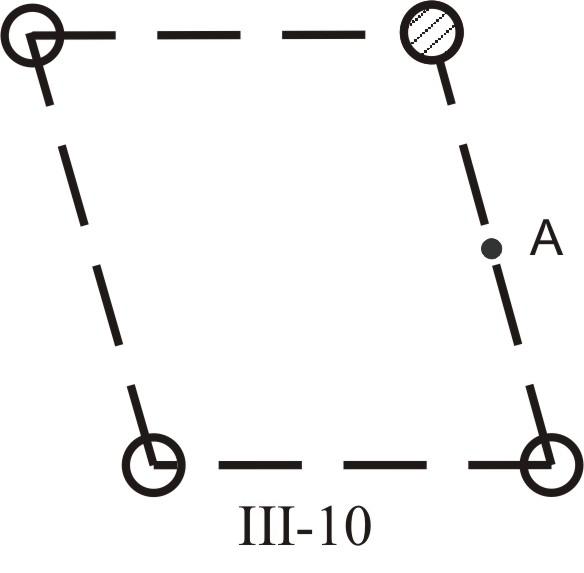 